AVIS GENERAL DE PASSATION DES MARCHES (AGPM)les activités sur fonds BIsDLe Gouvernement du Togo a obtenu un financement d’un montant de vingt-cinq millions (25 000 000) Euros sous la forme d’un prêt de la Banque Islamique de Développement (BID) pour financer le Projet d’Appui à la mise en œuvre de la Réforme de l’Enseignement supérieur en Sciences et Ingénieries restructuré (PARESI-R) et à l’intention d’utiliser une partie de ce financement pour effectuer des paiements pour l’acquisition de biens, travaux et services connexes et de services de consultants nécessaires dans le cadre de ce projet.Ce projet sera financé conjointement par la BID (25 230 000 euros) et le Gouvernement du Togo (4 040 000 euros).Le projet vise à contribuer à l’atteinte de l’objectif global du plan stratégique de développement de l’enseignement supérieur à savoir former des ressources humaines qualifiées qui répondent à la demande du marché du travail et de l'économie du Togo.Le projet s’exécutera sur cinq (05) ans, et comporte plusieurs activités reparties dans cinq (05) composantes et articulées par catégories de dépenses comme suit :Composantes :Les cinq (5) composantes du projet sont : i) Mise en place des infrastructures et d’équipement ; ii) Amélioration de la Compétitivité et de la Pertinence de l’Enseignement Supérieur ; iii) Appui à la gestion du projet ; iv) Audit du projet et v) Intervention d’urgence.Catégories de dépenses :Il s’agit des i) Biens, ii) Travaux et iii) Services de consultants.Biens Les acquisitions pour les marchés de fournitures et services courant, se feront selon les procédures de consultation de fournisseurs, de demande de cotation ou de Renseignement de prix et concernent:AOI/PM : Appel d’Offre International / Pays Membre   CF : Consultation de Fournisseurs    DRP : Demande de Renseignement de PrixTravauxLes travaux feront l’objet d’appel d’offres international réservé aux pays membres, d’appel d’offres national et de demande de cotation et concernent :AOI/PM : Appel d’Offre International / Pays Membre   AON : Appel d’Offre National    DC : Demande de CotationServices de consultantsLa sélection d'un cabinet pour la réalisation des études géotechnique, technique et architecturale, supervision des travaux et conseils en équipements ; se fera selon la méthode de sélection basée sur le rapport qualité/ coût parmi une liste restreinte après avis à manifestation d’intérêt pays membres.La sélection d'un cabinet pour la réalisation de l'audit comptable et financier du projet, exercices 2024 à 2028 se fera selon la méthode de sélection du moindre coût parmi une liste restreinte de cabinets d’audit à l’échelon national.Les modes d’acquisition sont résumés dans le tableau ci-dessous :AMI : Avis à Manifestation d’Intérêt   LR/N : Liste restreinte nationale    SBQC : Sélection Basée sur la Qualité et le Coût     SMC : Sélection au moindre coûtLes acquisitions financées par la Banque Islamique de Développement seront effectuées conformément aux Directives d’avril 2019 et révisées en 2023 pour l’acquisition de Biens, Travaux et services connexes dans le cadre des Projets financés par la Banque Islamique de Développement (édition courante) et sont ouvertes à tous les soumissionnaires éligibles, tels que définis dans ces Directives. Les acquisitions de services de consultants seront effectuées conformément aux Directives pour l’acquisition de Services de Consultants dans le cadre des Projets financés par la Banque Islamique de Développement.Les avis spécifiques de passation des marchés pour les acquisitions des biens ou des travaux à effectuer par Appel d’Offres International (AOI) ou Appel d’Offres International réservé aux pays membres (AOI/PM) ou par demande de renseignement de prix ou par demande de cotation et les appels à manifestations d’intérêt pour les services de consultants seront publiés au fur et à mesure qu’ils seront disponibles, sur le site internet de la BID.Les candidats intéressés et éligibles, qui souhaitent être considérés pour la fourniture de biens, travaux et services de consultants pour le projet, ou qui désirent obtenir des informations additionnelles, sont invités à contacter le Bénéficiaire à l’adresse ci-dessous :Ministère de l’enseignement supérieur et de la rechercheTéléphone : 00228 22 21 68 65Fait à Lomé, leLa personne responsable des marchés publicsKomlan Dzodzi ABOTSI MINISTERE DE L’ENSEIGNEMENT SUPERIEUR ET DE LA RECHERCHE            -------------------------                    CABINET                   -------------Projet d’Appui à la mise en œuvre de la Réforme de l’Enseignement supérieur en Sciences et Ingénieries                (PARESI) 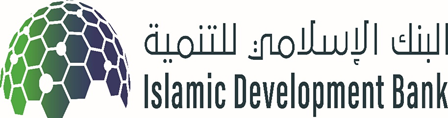 REPUBLIQUE TOGOLAISE  Travail-Liberté-PatriePays:TogoDénomination du Projet:Projet d’Appui à la mise en œuvre de la Réforme de l’Enseignement supérieur en Sciences et Ingénieries (PARESI), phase 2Bailleurs de Fonds:Banque Islamique de Développement (BID) et Gouvernement du TogoSecteur:Education (Enseignement supérieur)Mode de financement:Financement mixte : BID et Gouvernement du Togo.Projet N°:TGO1024N°Description du type de bien à acquérirMode d’acquisitionPériode prévisionnelle lancement DAOSource de financement1Fourniture et installation des équipements et consommables de laboratoires pour les universités de Lomé et de Kara et l'école normale supérieure d'AtakpaméAOI/PMJan 2025BIsD2Acquisition et installation des équipements numériquesAOI/PMMars 2025BIsDN°Description du type de travauxMode Période prévisionnelle lancement DAOSource de financement1Construction de deux (2) laboratoires polyvalents de standards internationaux arrimé aux écoles doctorales de l'université de Lomé et de KaraAOI/PMJanvier 2024BIsD2Construction d’un laboratoire pédagogique à l’école normale supérieure (ENS) AONJanvier 2024TOGON°Description du type de service à fournirMéthode de sélectionMéthode de sélectionPériode prévisionnelle lancement DPSource de financement1Sélection d'un cabinet pour la réalisation des études géotechnique, technique et architecturale, supervision des travaux de construction de trois (03) laboratoires de standard international à l'université de Lomé et de Kara et à l'école normale supérieure d'Atakpamé et conseils en équipementsAMISBQCJanvier 2024BIsD2Sélection d'un cabinet pour la réalisation de l'audit comptable et financier du projet, exercices 2020 à 2023LR/NSMCJanvier 2024BIsD3Recrutement d'un consultant pour étude de faisabilité du numérique dans la mise place de trois (03) laboratoires de standard international à l'université de Lomé et de Kara et à l'école normale supérieure d'AtakpaméLR/NSBQCNovembre 2024BIsD